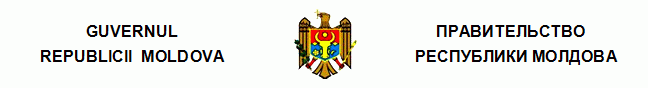 H O T Ă R Î R Eprivind aprobarea Nomenclatorului profesiilor şi funcţiilor cu condiţiide muncă vătămătoare, activitatea cărora acordă dreptul la concediude odihnă anual suplimentar plătit şi durata zilei de muncă redusăa personalului medico-sanitarnr. 1223  din  09.11.2004 Monitorul Oficial al R.Moldova nr.212-217/1448 din 26.11.2004* * *Întru executarea prevederilor Codului muncii, GuvernulHOTĂRĂŞTE: 1. Se aprobă Nomenclatorul profesiilor şi funcţiilor cu condiţii de muncă vătămătoare, activitatea cărora acordă dreptul la concediu de odihnă anual suplimentar plătit şi durata zilei de muncă redusă a personalului medico-sanitar (se anexează). 2. Ministerul Sănătăţii, în comun cu sindicatul de ramură, în termen de o lună, va elabora şi adopta Instrucţiunea privind aplicarea normelor Nomenclatorului în cauză şi vor asigura controlul asupra executării prevederilor lui. [Pct.3 abrogat prin Hot.Guv. nr.294 din 23.04.2014, în vigoare 06.05.2014] [Pct.3 modificat prin Hot.Guv. nr.983 din 29.08.2007, în vigoare 07.09.2007] 
__________
Hotărîrile Guvernului
1223/09.11.2004 Hotărîre privind aprobarea Nomenclatorului profesiilor şi funcţiilor cu condiţii de muncă vătămătoare, activitatea cărora acordă dreptul la concediu de odihnă anual suplimentar plătit şi durata zilei de muncă redusă a personalului medico-sanitar //Monitorul Oficial 212-217/1448, 26.11.2004PRIM-MINISTRUVasile TARLEVContrasemnează: Viceprim-ministruValerian CristeaMinistrul sănătăţiiAndrei GhermanMinistrul munciişi protecţiei socialeValerian RevencoMinistrul finanţelorZinaida GrecianîiMinistrul economieiMarian Lupu
Chişinău, 9 noiembrie 2004. Nr.1223 Aprobat prin Hotărîrea Guvernului nr.1223 din 9 noiembrie 2004 NOMENCLATORULprofesiilor şi funcţiilor cu condiţii de muncă vătămătoare,  activitatea căroraacordă dreptul la concediu de odihnă anual suplimentar plătit  şi duratazilei de muncă redusă a personalului medico-sanitarAprobat prin Hotărîrea Guvernului nr.1223 din 9 noiembrie 2004 NOMENCLATORULprofesiilor şi funcţiilor cu condiţii de muncă vătămătoare,  activitatea căroraacordă dreptul la concediu de odihnă anual suplimentar plătit  şi duratazilei de muncă redusă a personalului medico-sanitarAprobat prin Hotărîrea Guvernului nr.1223 din 9 noiembrie 2004 NOMENCLATORULprofesiilor şi funcţiilor cu condiţii de muncă vătămătoare,  activitatea căroraacordă dreptul la concediu de odihnă anual suplimentar plătit  şi duratazilei de muncă redusă a personalului medico-sanitarAprobat prin Hotărîrea Guvernului nr.1223 din 9 noiembrie 2004 NOMENCLATORULprofesiilor şi funcţiilor cu condiţii de muncă vătămătoare,  activitatea căroraacordă dreptul la concediu de odihnă anual suplimentar plătit  şi duratazilei de muncă redusă a personalului medico-sanitarNr. d/oDenumirea unităţilor, subdiviziunilor, profesiilor şi funcţiilorDurata concediului suplimentar în zile calendaristiceDurata zilnică redusă a timpului de muncă în săptămîna de muncă de cinci zile lucrătoare (ore)1234Unităţi (secţii, saloane, cabinete) curativ profilactice de boli infecţioase, micotice şi ftiziologice (antituberculoase); unităţi sanatoriale, centre de recuperare pentru copii bolnavi de tuberculoză şi dizenterie cronică; unităţi (secţii, inclusiv de învăţămînt) pentru invalizi-bolnavi de tuberculoză; unităţi (secţii, saloane, cabinete) antituberculoase1.Şef de secţie, de cabinet, de salon, medic, personal medical mediu, inclusiv asistentele medicale şefe, personal medical inferior772.Medic-ftizeopneumolog1173.Medic radiolog, personal medical mediu şi inferior ocupat nemijlocit cu asistenţa medicală radiologică, tehnician radiolog1174.Manager775.Şef de secţie pedagogică, profesorii implicaţi în predarea orelor la copiii bolnavi de tuberculoză1176.Colaborator ştiinţific, care lucrează nemijlocit cu bolnavii777.Farmacist (inclusiv şef de farmacie), laborant-farmacist, infirmieră778.Medic-stomatolog, personal medical mediu şi inferior, ocupat nemijlocit cu asistenţa medicală stomatologică a bolnavilor76,59.Bibliotecar7710.Instructori: în muncă, instruirea în producere, organizator cultural, acompaniator7711.Personal ocupat cu bolnavii în atelierele de muncă, gospodăriile auxiliare7712.Conducător muzical (lucrător), educator,conducător al cercurilor organizate pentru bolnavi7713.Metodist de gimnastică curativă7714.Soră-econoamă, responsabilă cu lenjeria7715.Garderobier7716.Statistician medical7717.Şef de laborator, medic-laborant, laborant7718.Dezinfector7719.Lăcătuş-reparator, mecanic, electrician, tehnician ocupat cu deservirea aparatelor de respiraţie în saloane, reparaţia aparatajului medical420.Salariaţi ai blocului de alimentare a bolnavilor721.Salariaţi ai contabilităţilor722.Frizer7723.Muncitori: bufetier, ospătar, spălătorese, băiaş, îngrijitor al încăperilor şi teritoriului, dădacă, fochist, paznic, portar, şofer724.Medic, personal medical mediu şi inferior, personal auxiliar care activează în unităţile, secţiile, saloanele, cabinetele antileproase14725.Salariaţi care activează pe teritoriu leprozeriilor77Unităţi (secţii, saloane, cabinete) curativ-profilactice de psihiatrie, psihoneurologie, neurochirurgie, inclusiv pentru tratarea bolnavilor de narcomanie, alcoolism şi cu handicap psihic; unităţi (saloane, cabinete) curativ-profilactice de psihiatrie, psihoneurologie, neurochirurgie pentru copii; unităţi (saloane, cabinete) ale asistenţei sociale, şcoli (clase), şcoli-internat (grupe) creşe, grădiniţe (grupe), case (grupe), centre de plasament şi reabilitare pentru copii cu dificultăţi cerebrale şi mintale26.Conducător şi adjunct de instituţie14826.Şef de secţie, de cabinet, de salon, medic, personal medical mediu, inclusiv asistentele medicale şefe, personal medical inferior 18 727.Medic-dietetician, asistentă medicală specialist în dietetică7728.Medic, personal medical mediu şi inferior, ocupat nemijlocit cu deservirea fizioterapeutică a bolnavilor18729.Medic, personal medical mediu şi inferior din secţia morfopatologică (patologo-anatomă)14730.Medic, personal medical mediu şi inferior, dezinfector, ocupat nemijlocit cu asistenţa medicală preventivă14731.Şef de laborator, medic-laborant, laborant11732.Psiholog, asistent social11733.Registrator medical la arhivă7734.Statistician medical7735.Personal pentru deservirea bolnavilor (bufetier, ospătar, băiaş, îngrijitor al încăperilor, dădacă)18736.Colaborator ştiinţific care lucrează nemijlocit cu bolnavii18737.Soră-econoamă, responsabilă cu lenjerie14738.Garderobier739.Şef al practicii de producere7740.Salariaţi ocupaţi nemijlocit cu radiodiagnosticul, radiofotografia şi tratarea bolnavilor11741.Instructori: în muncă, ergoterapie, instruire în producere, organizator cultural, acompaniator18742.Personal ocupat cu bolnavii în atelierele curative de muncă, gospodăriile auxiliare pentru bolnavi18743.Conducător muzical (lucrător), educator, conducător al cercurilor instituţiilor de asistenţă socială18744.Farmacist (inclusiv şef de farmacie), laborant-farmacist, infirmieră7745.Metodist de gimnastică curativă18746.Frizer11747.Bibliotecar11748.Salariaţi ai contabilităţii749.Muncitori: montori, operator, lăcătuş, sudor, şofer, bucătar, care lucrează permanent la plită, tractorist, vulcanizator, îngrijitor al teritoriului 7Unităţi, secţii, cabinete fizioterapie50.Şefi de secţie, cabinete, medic-fizioterapeut7751.Medic, personal medical mediu şi inferior ce activează sau se află în sfera de acţiune a aparatelor generatoare cu cîmp electric cu frecvenţa de 40,68 MHz sau 27,12 MHz cu puterea de peste 200 W şi unde ultrascurte116,552.Medic, personal medical mediu şi inferior ce activează sau se află în sfera de acţiune a aparatelor generatoare cu cîmp electric cu frecvenţa de 40,68 MHz sau 27,12 MHz cu puterea de pînă la 200 W şi unde ultrascurte7753.Personal medical mediu şi inferior care activează în cabinete de electrofototerapie7754.Personal medical inferior care activează în cabinetul electrofotografic755.Personal electrotermic ce se ocupă de deservirea şi reparaţia aparatajului fizioterapeutic456.Medic, personal medical mediu şi inferior, îngrijitor al încăperilor de producere, care activează pe toată durata programului de lucru pentru băi cu hidrogen sulfurat, sulfuroase şi carbogazoase7757.Responsabilă cu lenjeria, portar şi portar de serviciu care lucrează în încăperi pentru băi cu hidrogen sulfurat, sulfuroase şi carbogazoase458.Maşinist de la staţiile de pompare a apelor cu hidrogen sulfurat, sulfuroase, carbogazoase şi nămol curativ759.Personal medical mediu şi inferior, ocupat cu pregătirea băilor cu hidrogen sulfurat, sulfuroase şi carbogazoase, precum şi cu analiza conţinutului de gaze în băile cu hidrogen sulfurat, sulfuroase şi carbogazoase, rezervoare, amestecătoare, staţii de pompare şi fîntîni arteziene7760.Muncitor şi îngrijitor al încăperilor de producere, ocupaţi cu deservirea amestecătoarelor, rezervoarelor, staţiilor de pompare, reţelelor de ţevi şi fîntînilor arteziene cu ape de hidrogen sulfurat, sulfuroase şi carbogazoase7761.Electrician ce deserveşte instalaţii electrice şi lăcătuş reparator ocupaţi permanent cu deservirea încăperilor cu băi de hidrogen sulfurat, sulfuroase şi carbogazoase, precum şi lăcătuş-reparator, electrician care deservesc instalaţii electrice, sudor, mecanic şi personalul care deservesc subsoluri şi încălzitoare din aceste clădiri cu băi7762.Laborant şi personal medical inferior, ocupaţi numai cu analiza conţinutului bioxidului de carbon în apa băilor cu hidrogen sulfurat, sulfuroase, carbogazoase, fîntîni arteziene şi amestecătoare7763.Medic, personal medical mediu şi inferior, îngrijitor al încăperilor de producere, care activează pe toată durata programului de lucru, în încăperile cu nămol curativ şi ozocherită7764.Infirmiere şi lucrători ocupaţi cu aducerea şi încălzirea nămolului şi curăţarea foilor de cort de nămol şi ozocherită7765.Lăcătuş-reparator şi electrician care deservesc încăperile pentru procedurile de nămol7766.Personal medical mediu ocupat cu proceduri de masaj7767.Personal medical mediu şi inferior ocupat cu proceduri acvatice7768.Medic, personal medical mediu şi inferior, ocupat nemijlocit cu deservirea fizioterapeutică a bolnavilor din unităţi, saloane, cabinete de psihiatrie, psihoneurologie, neurochirurgie, narcomanie, alcoolism şi cu handicap psihic18769.Medic, personal medical mediu şi inferior, ocupat nemijlocit cu deservirea fizioterapeutică din unităţile (subdiviziunile, saloanele) pentru bolnavi spinali, casele pentru invalizi11770.Medic, personal medical mediu şi inferior, ocupat nemijlocit cu deservirea fizioterapeutică a bolnavilor din unităţile medico-sanitare, cu excepţia celor menţionate la punctele 67 şi 68 77Unităţi medicale de profil stomatologic (policlinică, secţie şi cabinet)71.Medic stomatolog, medic stomatolog terapeut, medic stomatolog pediatru, medic stomatolog ortodont, medic stomatolog protetician, dentist76,572.Medic stomatolog chirurg, medic stomatolog chirurg-goromaxilo-facial76,572.Personal medical mediu şi inferior7773.Tehnician dentar, asistentă medicală stomatologică, tehnician dentar-turnător, infirmieră stomatologică 47Unităţi de expertiză morfopatologică (prozectură)74.Salariaţii cu funcţie de expertiză a de cedaţilor, examinarea materialului cadaveric, bioptic şi postoperator:74.- medic morfopatolog, inclusiv conducătorul serviciului morfopatologie14674.- personal medical mediu şi inferior -  laborant, histolog14674.- prozector-autopsier, dereticătoarea prozecturei14675.Colaboratorii instituţiilor ştiinţifico-practice, catedrelor anatomie normală a omului, morfopatologie, medicină legală, anatomie topografică şi tehnică chirurgicală, laboratorul de recoltare a ţesuturilor umane cu funcţia de expertiză a decedaţilor, prelevarea ţesuturilor, prepararea şi examinarea materialului cadaveric 146Consiliile de expertiză medicală a vitalităţii (CEMV) şi Comisia Centrală Medico-Militară (CCMM)76.Consiliile de expertiză medicală a vitalităţii generale; Comisia Centrală Medico-Militară; consiliile de expertiză medicală a vitalităţii specializate în oncologie şi primare: 76.Medici7777.Personalul medical cu studii medii în specialitate7778.Infirmierele77Consiliile de expertiză medicală a vitalităţii specializate în psihiatrie:79.Medicii, inclusiv şefii consiliilor şi adjuncţii lor18780.Personalul medical cu studii medii în specialitate18781.Infirmierele187Consiliile de expertiză medicală a vitalităţii specializate în ftizio-pneumologie:82.Medicii, inclusiv şefii consiliilor şi adjuncţii lor7783.Personalul medical cu studii medii în specialitate7784.Infirmierele77Unităţi de Asistenţă Medicală Urgentă85.Medicii de urgenţă, indiferent de denumirea funcţiei. Şef de staţie, substaţie, secţie, subdiviziune11786.Medicii superiori de gardă11787.Felcerii principali şi superiori7788.Felcerii, asistenţii medicali, dispecerii pentru recepţionarea apelurilor în secţiile operative ale staţiilor, substaţiilor (subdiviziunilor, punctelor) de urgenţă7789.Felcerii, asistenţii medicali, infirmierii echipelor itinerante ale staţiilor şi serviciilor de urgenţă11790.Dispecerii auto7791.Inginerii serviciului de telecomunicaţii792.Inginerii electronişti, inginerii programatori şi tehnicienii electronişti7793.Şoferii transportului sanitar794.Medicii echipelor specializate de psihiatrie18795.Felcerii, asistenţii medicali, infirmierii echipelor specializate de psihiatrie18796.Şoferii echipelor specializate de psihiatrie18Unităţi de medicină legală97.Conducător, adjunct al conducătorului expert judiciar medico-legal (inclusiv şeful secţiei):11897.a) care lucrează cu cadavrele sau cu materialul cadaveric11697.b) care lucrează în exclusivitate în ambulatoriu, la primirea persoanelor pătimite sau care activează la alte lucrări similare11798.Personal medical mediu şi inferior, care lucrează cu cadavrele şi material cadaveric11699.Asistent medical, felcer, registrator medical şi infirmier, care activează în ambulatoriul medico-legal sau în condiţii similare77100.Salariaţi ai contabilităţii7Unităţi (secţii) de medicină preventivă101.Medic-şef, medic-şef adjunct78101.Medic,medic-şef de secţie, medic-epidemiolog, medic-parazitolog, medic sanitar (de toate profilurile), entomolog, de asemenea asistenţii lor; biolog, zoolog, dezinfector şi instructor-dezinfector, laborant, felcer-laborant, medic-laborant, preparator, infirmieră77102.Medic (inclusiv medic-conducător), personal medical mediu şi inferior al laboratoarelor (secţiunilor) bacteriologice şi virusologice; medic-bacteriolog, medic-virusolog, laborant în bacteriologie (virusologie)76,5103.Medic-epidemiolog şi asistentul lui, medic dezinfecţionist, biolog, entomolog, instructor-dezinfector, dezinfector ocupaţi cu dezinfecţia în focar, de cameră şi profilactică, dezinsectia, deratizarea, infirmiera dezinfecţiei de cameră (inclusiv conducătorul subdiviziunii)76,5104.Inginer şi tehnician al instalaţiilor de dezinfecţie77105.Medic (inclusiv medic-conducător), asistent al medicului, inginer şi tehnician ocupaţi nemijlocit cu efectuarea măsurilor iradierilor electromagnetice de toate tipurile77106.Inginer şi tehnician în reparaţia şi deservirea tehnicii medicale şi instalaţiilor frigorifere77107.Medic (inclusiv conducătorul), colaboratorii ştiinţifici, personalul medical mediu şi inferior, entomolog, biolog, zoolog, lucrătorul vivariului a secţiei de boli extrem de periculoase; medic epidemiolog şi medic bacteriolog (inclusiv conducătorul subdiviziunii structurale), personalul medical mediu şi inferior, lucrătorul vivariului ocupaţi nemijlocit cu cultivarea tulpinilor vii (animale infectate) cu: pestă, bruceloză, hepatite virale, febre hemoragice, febra galbenă, febră Q şi alte rickettsioze, melioidoză, meningită, variolă, ornitoză, poliomielită, psitacoză, sap, antrax, tifos exemtematic, tularemia, rabie, b. Crenţfeld-Iacob, de asemenea în focare şi teritorii epizootice de aceste infecţii146,5108.Conducător, laborant, instructor dezinfector, dezinfector, epidemiolog şi asistentul entomologului a detaşamentului de luptă cu encefalita acariană şi alte boli transmisibile147109.Medic-epidemiolog, personal medical mediu şi inferior al observatorului şi izolatorului punctului sanitar de carantină77110.Laborant şi preparator în pregătirea momelelor de deratizare77111.Personal medical mediu şi inferior ocupaţi cu evaluarea bolnavilor de boli infecţioase, şoferul automobilului ce îndeplineşte simultan obligaţiunea de sanitar la evacuarea bolnavilor de boli infecţioase77112.Depozitar, instructor-dezinfector ocupaţi cu împachetarea şi păstrarea dezinfectantelor77113.Personal medical inferior al filtrelor sanitare (cabine de duş, băi)7114.Inginer şi tehnician al instalaţiilor de ventilaţie7115.Şofer al automobilului ocupat cu evacuarea bolnavilor de boli infecţioase4116.Şofer al automobilului ce deserveşte instalaţia şi dezinfecţia mobilă şi nemijlocit ocupat cu lucrul de dezinfecţie 77Instituţiile medicale şi ştiinţifice ce asigură diagnosticul, tratamentul şi deservirea bolnavilor cu SIDA şi purtătorilor virusului HIV117.Medicii, personalul medical mediu şi inferior al instituţiilor curativ-profilactice, centrelor de medicină preventivă, colaboratorii ştiinţifici, laboranţii şi alţi lucrători ai instituţiilor de cercetări ştiinţifice (sau laboratoarelor) ce asigură diagnosticul, tratamentul, deservirea, inclusiv efectuarea măsurilor antiepidemice în focarele de SIDA şi HIV infecţie, de asemenea lucrătorii instituţiilor ocupaţi funcţional cu virusul SIDA şi material HIV infectat 147Instituţiile antipestice (staţii, detaşamente, secţiuni, laboratoare)118.Autoclavalor146,5119.Lucrătorul aparatelor de sterilizare146,5120.Medic veterinar216,5121.Medic, zoolog, entomolog216,5122.Conducător al instituţiei, adjuncţii lui218123.Şef al laboratorului, secţiei (secţiunii)216,5124.Instructor dezinfector146,5125.Laborant146,5126.Personal medical inferior76,5127.Colaborator ştiinţific216,5128.Preparator146,5129.Conducător tehnic216,5130.Restul lucrătorilor instituţiilor antipestice7Pepinieră de carantină pentru animalele aduse de peste hotare131.Medic veterinar, felcer veterinar, zootehnic, lucrător în vivariu ocupaţi nemijlocit cu deservirea animalelor77Unităţi de creştere şi prelucrare a lipitorilor medicale132.Laborant, persoana ce creşte lipitori medicale, spălătorul, împachetatorul, persoana ce face curăţenie în încăperile de producere77Unităţile (secţiile) care se ocupă cu producerea preparatelor bacteriene şi virotice, preparatelor din sînge, substituente de sînge şi mediilor de cultură133.Lucrătorii din producere care permanent şi nemijlocit lucrează cu tulpini vii ai agenţilor de boli infecţioase, cu produse otrăvitoare de provenienţă animalieră şi bacteriană (toxine) cu medii uscate de diagnostic şi medii de cultivare a germenilor, preparate bacteriene, de asemenea, cu animale şi material infectat77134.Lucrătorii depozitelor de medii nutritive gata, de preparate bacteriene, seruri diagnostice şi diagnosticumuri77Unităţile serviciului sînge135.Personal, inclusiv conducătorii unităţii, subdiviziunilor încadrat în examinarea donatorilor, recoltarea, prelucrarea, testarea sîngelui, producerea preparatelor sanguine diagnostice şi stabile, controlul calităţii preparatelor sanguine labile stabile şi diagnostice147136.Personalul auxiliar şi de deservire7Unităţi farmaceutice. Angajaţi ai farmaciilor (inclusiv ai farmaciilor unităţilor medico-sanitare)137.Farmacist-diriginte, farmacist-diriginte adjunct (în cazurile în care ei participă la lucrările de recepţie, organizare a păstrării, preparare, control şi livrare a medicamentelor populaţiei sau secţiilor unităţilor medico-sanitare)77138.Şef de secţie, şef de secţie adjunct, şef de filială, farmacist, farmacist-tehnolog, farmacist-analitic, farmacist-clinicist, laborant-farmacist, divizator, spălătoreasă77139.Şef de secţie, şef de secţie adjunct, farmacist, farmacist-tehnolog, farmacist-analitic, laborant-farmacist, divizator, spălătoreasă ocupaţi în exclusivitate de procesele tehnologice cu substanţele medicamentoase toxice şi stupefiante77Angajaţi ai depozitelor farmaceutice140.Farmacist-diriginte, farmacist-diriginte adjunct (în cazurile în care ei participă la lucrările de recepţie, organizare a păstrării, preparare, control şi livrare a medicamentelor întreprinderilor farmaceutice şi unităţilor medico-sanitare)77141.Şef de secţie, şef de secţie adjunct, şef de filială, farmacist, farmacist-tehnolog, farmacist-analitic, laborant-farmacist, divizator, spălătoreasă77142.Şef de secţie, şef de secţie adjunct, farmacist, farmacist-tehnolog, farmacist-analitic, laborant-farmacist, divizator, spălătoreasă, ocupaţi în exclusivitate de procesele tehnologice cu substanţele medicamentoase toxice şi stupefiante77Angajaţi ai laboratoarelor de control ai calităţii medicamentelor143.Şef de laborator, şef-adjunct de laborator ce îndeplinesc lucrări de analiză a calităţii medicamentelor77144.Farmacist-expert, farmacist, laborant-farmacist77145.Spălătoreasă, infirmieră 77Secţiile de copii de triaj şi educare prin muncă din colonii146.Medic, personal medical mediu şi inferior77Secţiile de primire şi triaj, camerele de detenţie preventivă147.Medic, personal medical mediu77Profilactoriile de tratament prin muncă pentru persoanele care suferă de alcoolism cronic şi narcomanie148.Medic (inclusiv medic-conducător al secţiei, cabinetului), în afară de medic-laborant187149.Laborant (inclusiv medic-laborant)117150.Statistician medical77151.Personal medical mediu (în afară de laborant şi statistician medical) şi personalul medical inferior187152.Soră econoamă77Centru de dezalcoolizare153.Medic77154.Personal medical mediu şi inferior77Activitatea cu substanţe radioactive şi cu surse de radiaţii ionizante155.Salariaţii,ocupaţi nemijlocit la instalaţiile pentru gama-defectoscopie:155.a) la instalaţiile portative;116,5155.b) la instalaţiile fixe76,5156.Salariaţii, ocupaţi nemijlocit cu încărcarea şi testarea aparatelor şi instalaţiilor gama industriale şi medicale116,5157.Salariaţii, ocupaţi nemijlocit cu colectarea, transportarea, păstrarea şi înhumarea substanţelor gama-active în cantitate ce depăşeşte 100 miligrame-echivalente de radiu116,5158.Salariaţii, ocupaţi nemijlocit cu aplicarea gamaterapiei şi iradierea gama în scop experimental:a) în saloanele pentru tratarea pacienţilor cu substanţe radioactive aplicabile116b) cu instalaţii gama116c) cu substanţe gama în cabinetele şi laboratoarele pentru radiomanipulări145159.Salariaţii, ocupaţi nemijlocit cu radiodefectoscopia la instalaţiile industriale76,5160.Salariaţii, ocupaţi nemijlocit la instalaţiile pentru analizarea radiospectrală şi radiostructurală pentru radiografia industrială şi pentru verificarea lamelelor grilelor antidifuzorii116161.Salariaţii, ocupaţi nemijlocit la aplicarea terapiei cu radiaţii ionizante, cu iradierea experimentală Rontghen şi cu terapia prin radiaţii ionizante, cu utilizarea beta-aplicatorilor76,5162.Salariaţii, ocupaţi nemijlocit cu radiodiagnosticul, radiofotografia, la instalaţia pentru terapia cu radiaţii ionizante rotaţională cu control vizual116163.Infirmierele cabinetelor şi instalaţiilor radiologice şi radiofotografice, ocupate nemijlocit cu asistarea medicului radiolog în acordarea asistenţei de radiodiagnostic, de radiofotografie, de terapie cu radiaţii ionizante cu control vizual76,5164.Salariaţii, ocupaţi nemijlocit cu investigarea, testarea şi reglarea (cu executarea direct la locui de muncă a reparaţiilor minore) tuburilor radiogene şi a instalaţiilor radiologice cu tuburi76,5165.Salariaţii, ocupaţi nemijlocit cu electronoradiografe şi cu microscoape electronice cu tensiunea mai mare de 30 de kilovolţi76,5Fizica şi dozimetria razelor X şi a razelor gama166.Salariaţii, ocupaţi nemijlocit cu investigaţiile experimentale şi cu măsurătorile dozimetrice116,5167.Salariaţii, ocupaţi nemijlocit cu sursele pentru etalonarea instalaţiilor dozimetrice şi radiometrice116,5168.Salariaţii, ocupaţi nemijlocit cu sursele de neutroni (radiu-beriliu, polonii,beriliu etc.)116,5169.Salariaţii, ocupaţi nemijlocit la ciclotroane, betatroane, acceleratoarele liniare şi alte instalaţii de accelerare116,5Activitatea cu utilizarea surselor radioactive deschise170.Salariaţii, ocupaţi nemijlocit în activitatea cu substanţe radioactive deschise (fabricarea, reciclarea, păstrarea, ambalarea, cercetarea, utilizarea şi alte tipuri de activitate):170.a) cu activitatea la locul de muncă ce corespunde categoriei III de lucrări76,5170.b) cu activitatea la locul de muncă ce corespunde categoriei II de lucrări116,5170.c) cu activitatea la locul de muncă ce corespunde primei categorii de lucrări146,5171.Salariaţii, ocupaţi nemijlocit cu pregătirea şi deservirea băilor de radon naturale şi artificiale76,5Laboratoare, laboratoare de cercetări ştiinţifice, institute, organizaţii şi întreprinderi, laboratoarele instituţiilor de învăţămînt172.Laborant şi preparator, inginer, tehnician, maistru, laborant superior, inginer superior, tehnic superior, maistru superior, specialist pe aparataj, colaborator ştiinţific superior şi inferior, şef de laborator şi locţiitorul lui, biolog, biofizician, biochimist, laborant superior şi inferior, medic, medic de laborator, medic veterinar, zoolog, zootehnic, personalul medical cu studii superioare de scurtă durată, medii şi inferior, preparator, provizor, farmacolog, entomolog, micolog, microbiolog, expertul medicinii legale:172.a) care efectuează,lucrări în încăperi comune şi boxe cu microbi patogeni, viruşi, actinomicete, cu animale şi artropode, infectate cu microbi patogeni, toxoplasme şi, de asemenea, cercetările secreţiilor şi sîngelui, recoltate de la bolnavii contaminaţi cu maladii infecţioase (din grupele microbilor patogeni şi virusuri fac parte: agentul febrei tifoide, febrei paratifoide A şi B şi altor salmoneloze, dizenteriei, micozelor, sifilisului, listereliozei, erizipelei, tuberculozei, difteriei, botulismului, gangrenei anaerobe, tetanosului, pseudotuberculozei, febrei aftoase, agentului tifosului exantematic, febra pappataci, parotidită, virusuri oncogene, şi, de asemenea, produsele toxice de natură animală şi bacteriană toxine)77172.b) care lucrează cu material cadaveric116172.c) care efectuează investigaţii cu folosirea substanţelor toxice gazoase şi uşor volatile: halogenii şi derivaţii lor, anhidridele acizilor organici şi anorganici, cetonele şi esterii halogensubstituiţi; fosforul şi compuşii lui; plumbul, sulfura de carbon, hidrogenul sulfurat, mercaptani; acizi (cu excepţia acidului boric şi acizilor alimentari); oxizii de azot; nitrocloride; cloroformul, dicloretanul, alte hidrocarburi clorate; benzenul, toluolul, fenolul şi alţi derivaţi ale şirului aromatic; white-spiritul; eterul sulfuric (etilic), alcoolul metilic şi alţi dizolvanţi; piridina şi bazele ei; amoniacul, aminele primare, secundare şi terţiare; nitrobenzolul, nitrometanul şi alţi nitrocompuşi; compuşii cianhidrici şi tiocianhidrici; mercurul metalic, derivaţii şi sărurile lui; compuşii organici ai fluorului; formalina, formaldehida, acroleina, anhidrida acetică, acetonhidrida, etilacetatul, metilacetatul şi alte aldehidre volatile; eterii şi esterii; nitridele şi izonitridele; hidrazina şi hidrazinele substituite; anilocoloranţii şi semiproduşii lor, aminoplasţii, produsele de prelucrare a cărbunelui, produsele de prelucrare a petrolului, hidrocarburile aromatice şi clorate, cloroprenul, sovprenul, rezinita, latexul sintetic, alcaloizii; compuşii cu proprietăţi lacrimogene, purulente, strănutătoare, asfixiante şi cu acţiune toxică generală; persoana preocupată cu spălarea veselei după folosirea produselor chimice, şi, de asemenea, lucrătorii laboratorului care sînt nemijlocit preocupaţi pe parcursul întregii zile de muncă cu deservirea şi reparaţia utilajului chimic şi sanitar77172.d) care lucrează nemijlocit şi permanent cu culturile vii ale infecţiilor extrem de periculoase - encefalita, lepra, meningita, rabia, febra galbenă, psittacoza, ornitoza, poliomielita, variola, febra hemoragică, hepatita virală, tifosul exantematic, febra Ku şi alte rickettsioze, holera, antraxul, morva, melioidoza, pesta, bruceloza, tularemia, şi, de asemenea, cu animalele infectate cu infecţiile sus numite146,5172.e) care lucrează permanent cu culturile vii ale leptospirozei117172.f) care lucrează în încăperi de lucru la selectarea probelor de acizi concentraţi, clorură de var, clor, brom, compuşi cianhidrici, fenol, formaldehidă, compuşi tioorganici; compuşi ai plumbului, manganului, arseniului, stibiului, cromului, fluorului şi mercurului, alcool metilic şi metilacetat, hidrocarburi clorurate şi aromatice şi nitro- şi aminocompuşii lor; metale şi aliajele lor încinse şi topite, produsele şi semiprodusele de prăjire şi topire a minereurilor47172.g) care efectuează lucrări de analiză spectrală47173.Personalul vivariului care deserveşte animalele infectate:173.a) menţionate în paragraful 172, alineatul "a"77173.b) menţionate în paragraful 172, alineatul "d"146,5173.c) menţionate în paragraful 172, alineatul "e"117174.Personalul laboratorului antrenat nemijlocit la folosirea metodelor fizice de cercetare legate cu lucrul la microscopul electronic şi electronograf cu tensiunea mai înaltă de 30 kWt77175.Personalul laboratorului antrenat nemijlocit în lucrări la microscop, polariscop, conimetre cu utilizarea lichidelor toxice de imersie; în lucrări cu microscoape care folosesc surse de lumină ultravioletă; cu aplicarea obiectivelor de imersie (cu mărirea 90 - 120), şi, de asemenea, la examinarea fotoemulsiilor nucleare cu straturi groase77176.Personalul laboratorului antrenat nemijlocit şi permanent la prelucrarea articolelor de metaloceramică din caride, barite, silicide, nitrite, fosfite, compuşi toxici ai anilinei77177.Personalul laboratorului antrenat nemijlocit şi permanent în lucrările de stropire şi pulverizare a fantelor cu substanţe toxice, la folosirea pulverizatoarelor, stropitoarelor, generatoarelor cu aerosol şi automobile, şi, de asemenea, la prepararea, reambalarea substanţelor toxice şi prelucrarea terenurilor (încăperilor) contra rozătoarelor77178.Personalul laboratorului antrenat nemijlocit:178.a) la sinteza, analiza chimică, separarea, încercările (biologice, toxicologice, farmacologice, microbiologice, chimio-terapeutice), prepararea formelor medicamentoase, cercetările cu utilajul tehnologic a remediilor medicamentoase sintetice toxice şi extrem de toxice, antibioticelor, vitaminei B12, alcaloizilor, glicozidelor, saponinelor, preparatelor antibacteriene, hormonilor, insecticidelor, dezinfectantelor, substanţelor cancerigene77178.b) mărunţirea, uscarea şi preambalarea plantelor medicamentoase toxice şi extrem de toxice şi anume; anabazis; Ammi visnaga, Folium Hyoscyami, Valeriana officinalis, Adonis vernalis, Datura Stramonium, Darminum sp., Matricaria chamomilla, Erysimum canescens, Senecio rhombotolius, Convallaria majalis, Digitalis sp., Nerium oleander, Periploca graeca, Fructus capsici, Dryopteris filix mas, Secale comutum, Spharophysa salsula, Scopolia sp., Securinega suttruticosa, Thermopsis lanceolata, Artemisia cina, Semen Strychni, Veratrum sp., Polygala sp., Apocynum sp., Chenopodium anihelminticum, Solanum sp., Sophora pachycarpa, Polemonium coeruleum, Salsora richteri, Veratrum sp., Ephedra equisetina, Opium brut, Opium materie primă77178.c) mărunţirea, uscarea şi preambalarea materiei prime vegetale medicamentoase; Herba Ledium palustre, Colchicum sp., Erythraea sp., specii Zdrenko, Echinocs dahuricus, Helleborus purpurascens, Galanthus Woronowi, Chelidonium sp.77178.d) mărunţirea, uscarea şi preambalarea altei materii prime vegetale medicamentoase77179.Salariaţi ai catedrelor, situate în unităţile cu condiţii de muncă vătămătoare, cu excepţia catedrelor de psihiatrie şi radiologie77179.Salariaţii catedrelor de psihiatrie187179.Salariaţii catedrelor de radiologie117Profesii generale ale salariaţilor din unităţile medicale, asistenţă socială şi învăţămît180.Medic, personal mediu, care activează în barocamere şi cheson117181.Personal ingineri-tehnicieni, care activează în barocamere curative117182.Medic, personal medical mediu şi inferior din staţionar de tip închis117183.Personal medical din unităţi, secţii, saloane şi cabinete dermatovenerologice77184.Medic, personal medical mediu şi inferior din unităţi, secţii, saloane şi cabinete de chirurgie de toate profilurile77185.Medic, personal medical mediu şi inferior din unităţile, subdiviziunile medicale situate în subteran77186.Medic, personal medical mediu şi inferior, ingineri-tehnicieni, care iau parte nemijlocit la transplantul organelor umane cu utilizarea tehnicii respective "Cord artificial", "Rinichi artificial", "Plămîn arficial" etc.77187.Personal medical inferior din secţiile, saloanele de anesteziologie, reanimare şi terapie intensivă117188.Medic anesteziolog-reanimatolog, toxicolog, personal medical mediu (cu excepţia medicului-laborant, laborant) din subdiviziunile şi saloanele de anesteziologie, reanimare, toxicologie şi terapie intensivă116,5189.Medic-laborant, laborant din subdiviziunile, saloanele de anesteziologie, reanimare şi terapie intensivă77190.Medic, personal medical mediu şi inferior din unităţile medico-sanitare şi asistenţă socială77191.Personal medical inferior din unităţile (secţiile, saloanele) de protezare77192.Medic, personal medical mediu, cu durata anuală de zbor:192.de la 50 pînă la 200 ore77192.de la 201 pînă la 300 ore117192.de la 301 pînă la 400 ore147192.de la 401 pînă la 500 ore187192.peste 500 ore217193.Personal medical mediu în transportul feroviar77194.Medic, personal medical mediu şi inferior din unităţi (saloane, cabinete) medico-sanitare, asistenţă socială şi învăţămînt pentru copii cu handicap fără dereglări mintale77195.Medic, personal medical mediu şi inferior, organizator cultural din unităţile medico-sanitare pentru bolnavii spinali, din casele pentru invalizi77196.Medic, personal medical mediu şi inferior din unităţile (saloane şi cabinete) pentru bolnavi cu arsuri146,5197.Medic, personal medical mediu şi inferior din bucătăriile lactate pentru copii77198.Lucrători din laboratoarele, secţiile, ocupaţi cu pregătirea şi conservarea sîngelui şi ţesuturilor corporale76199.Medic, personal medical verigă medie şi inferior din unităţile generale pentru invalizi şi bătrîni77200.Instructor în muncă din sistemul asigurării sociale:a) de tuberculoză77b) psihocronici187201.Lăcătuş-reparator, mecanic, electrician ocupaţi cel puţin 50% din timpul de muncă pentru reparaţia utilajului, aparatajului şi iluminarea încăperilor din unităţi, secţii, laboratoare, pentru lucrătorii cu concediu suplimentar şi ziua redusă de muncă77202.Logoped, surdolog care activează în:202.unităţi medicale285202.Centre de Plasament, Reabilitare şi Recuperare285203.Salariaţii, care activează în unităţile curative cu radon:203.- garderobier4203.- responsabilă cu lenjeria4203.- soră-econoamă4203.- portar4204.Medicii generalişti (de familie), asistentele medicilor generalişti (de familie)117205.Dezinfector4206.Conducătorii instituţiilor medico-sanitare şi farmaceutice78207.Optician ocupat cu tăierea, spargerea şi gradarea lentilelor4208.Muncitori, ocupaţi cu umplerea aparatelor cu mercur, curăţarea de mercur, gradarea termometrelor cu mercur, a capilarelor şi extragerea mercurului din aparate146,5209.Muncitori, ocupaţi cu finisarea, gradarea clişeelor, controlului, verificarea şi asamblarea aparatelor umplute cu mercur77210.Muncitori, ocupaţi cu asamblarea diafragmelor pentru aparatele Rontghen77211.Muncitori ocupaţi în spălătorii cu:211.a) primirea şi spălarea îmbrăcămintei speciale din unităţile (subdiviziunile) de psihiatrie, narcochirurgie, narcomanie, alcoolism, cu handicap psihic şi dereglări mintale;77211.b) primirea şi spălarea îmbrăcămintei speciale din unităţile (subdiviziunile) curativ-profilactice de boli infecţioase, micotice, ftiziologice (antituberculoase) şi antileproase;77211.c) primirea şi spălarea îmbrăcămintei speciale din unităţile (subdiviziunile), ce asigură diagnosticul şi tratamentul bolnavilor cu SIDA şi HIV infectaţi, serviciul "Sînge"77211.d) primirea şi spălarea îmbrăcămintei speciale din unităţile (subdiviziunile) antipestice (staţii, detaşamente, secţiuni, laboratoare)147211.e) primirea şi spălarea îmbrăcămintei speciale din alte unităţi (subdiviziuni) medico-sanitare77212.Lucrători ocupaţi în unităţi speciale amenajate cu hale şi secţii, pentru muncitori bolnavi de tuberculoză, la lucrări de dirijare şi deservire a acestor bolnavi77213.Lucrători ocupaţi în bibliotecile medicale77214.Montor electric ocupat cu reparaţia şi reglarea instalaţiilor medicale Rontghen77215.Conducător auto: 215.de automobile (autobuze) sanitare, operative şi salvări4Notă. În cazurile cînd durata concediilor anuale suplimentare plătite, prevăzute de prezentul Nomenclator, conduce la micşorarea duratei totale a concediului anual se aplică normele prevăzute pînă la adoptarea prezentei hotărîri.Notă. În cazurile cînd durata concediilor anuale suplimentare plătite, prevăzute de prezentul Nomenclator, conduce la micşorarea duratei totale a concediului anual se aplică normele prevăzute pînă la adoptarea prezentei hotărîri.Notă. În cazurile cînd durata concediilor anuale suplimentare plătite, prevăzute de prezentul Nomenclator, conduce la micşorarea duratei totale a concediului anual se aplică normele prevăzute pînă la adoptarea prezentei hotărîri.Notă. În cazurile cînd durata concediilor anuale suplimentare plătite, prevăzute de prezentul Nomenclator, conduce la micşorarea duratei totale a concediului anual se aplică normele prevăzute pînă la adoptarea prezentei hotărîri.